KLASA IVA – CZWARTEK 23.04.2020 R.Język polski Temat: Jakie życzenia miały dzieci z utworu „Magiczne drzewo. Czerwone krzesło”?Lekcja jest kontynuacją tematu z dnia 22.04.2020 – pracujemy w oparciu o fragment czytany wczoraj  str. 182.1. Uczniowie wykonują w zeszytach ćw. 3 str. 187.2. Karta pracy – kliknij w podany link i wykonaj ćwiczenia.http://wlaczpolske.pl/index.php?etap=10&i=1199PrzyrodaTemat: Obszary i obiekty chronione.Zapoznaj się z tematem w podręczniku lub kopiując poniższy link:http://www.educenter-komorow.pl/news/obszary-i-obiekty-chronione-w-polsceRozwiąż zad 1,3,4,str 96-97. Zrób zdjęcie swojego zadania i prześlij na emaila klasowego.Matematyka Temat: Ułamki o mianownikach 10, 100, 1000, …Instrukcja dla ucznia: Zapisz temat lekcji i datę w zeszycie.Zapisz w zeszycie kilka przykładów liczb z przecinkami. Zastanów się gdzie można je spotkać.Otwórz podręcznik na str. 182 i przepisz do zeszytu: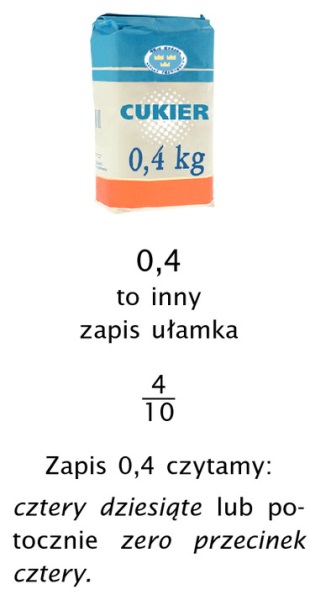 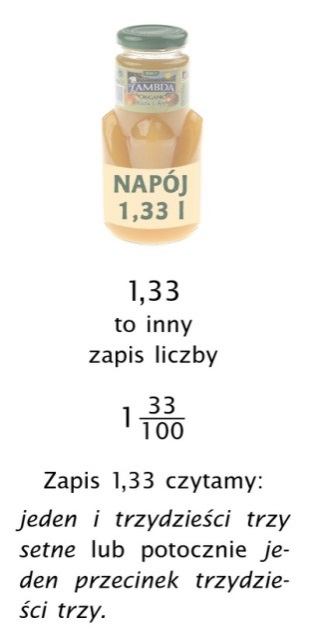 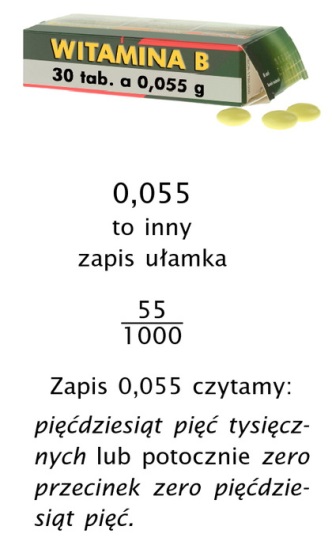 Zwróć uwagę na mianowniki – ułamki o mianownikach 10, 100, 1000 itd. można zapisać 
bez kreski ułamkowej, używając przecinka.Zapis ułamków dziesiętnych: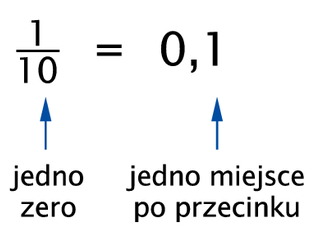 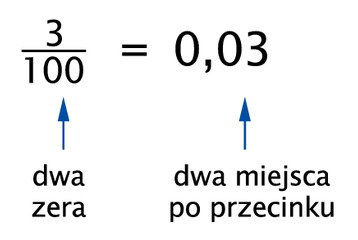 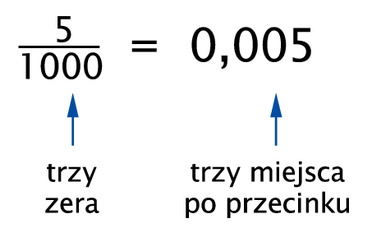 Ważne: Liczby zapisane z użyciem przecinka, nazywać będziemy ułamkami dziesiętnymi. 
W ułamku dziesiętnym przecinek oddziela część całkowitą od części ułamkowej. Wykonaj ćw. C  str. 183, 
wykonując ćw. D najpierw  zapisz za pomocą ułamków zwykłych jaką część kwoty 1 zł stanowią podane grosze, a potem zapisz za pomocą ułamków zwykłych, 
np.31 gr to będzie       = 0,31, itd.W ćw. E str. 184 będziesz wykonywać zamianę w drugą stronę, tzn. z ułamka dziesiętnego na ułamek zwykły i pamiętaj aby potem ten ułamek zwykły zawsze skracać jeżeli będzie możliwość.komunikujemy się przez Messengera.
Język angielskiTemat: Food and drinks. I like… .I don’t like… . Jedzenie i picie. Ja lubię… . Ja nie lubię… .1. Napisać 5 zdań z tłumaczeniem (wyrażanie upodobań w stosunku do jedzenia i picia) - Ex.2 p.81 (podręcznik), użycie czasownika z końcówką -ing.2. Ex.3 p. 94 (podręcznik) – wybrać właściwy czasownik lub wyrażenie do wskazanej buźki.